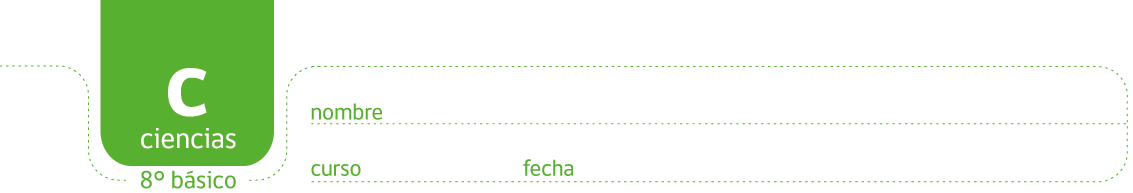 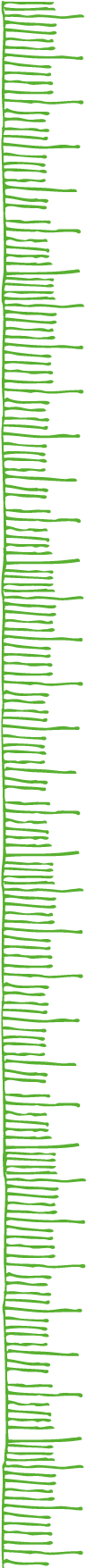 PAUTA: FORMACIÓN DE SUELOObserva las siguientes imágenes sobre la formación de suelo a través del tiempo, recórtalas y pégalas en tu cuaderno en el orden correcto.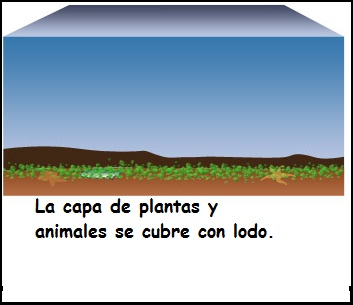 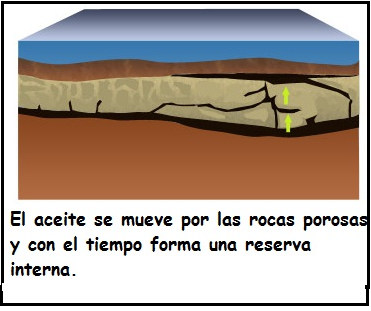 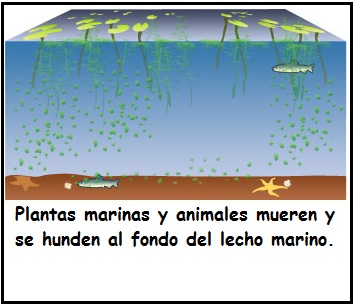 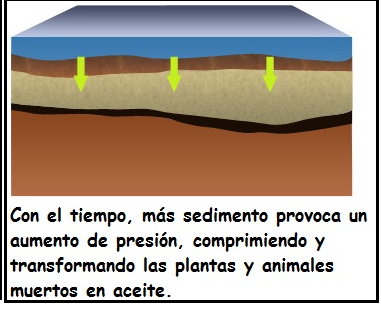 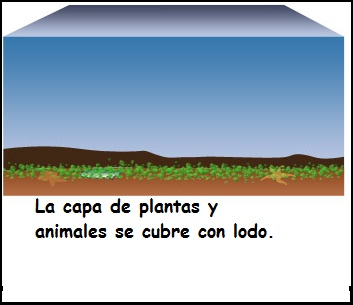 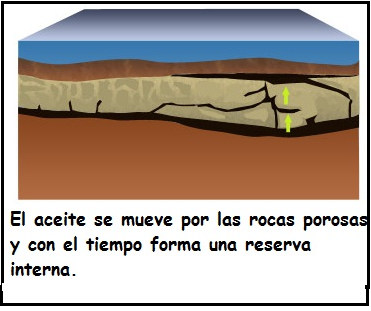 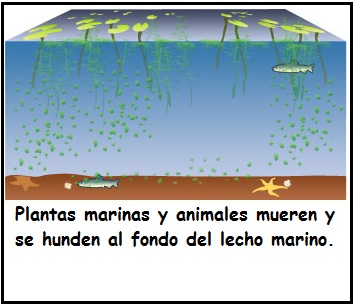 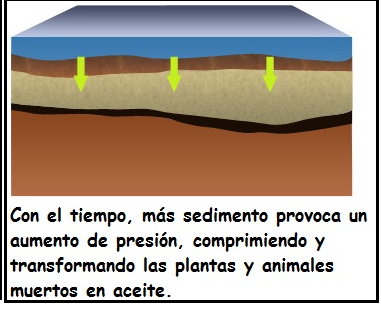 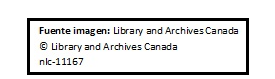 Elaborado por: Carmen Salazar 